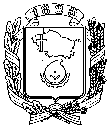 АДМИНИСТРАЦИЯ ГОРОДА НЕВИННОМЫССКАСТАВРОПОЛЬСКОГО КРАЯПОСТАНОВЛЕНИЕ20 мая 2016 г.                                                                                                 № 1029НевинномысскО внесении изменений в схему теплоснабжения города Невинномысска на период до 2029 года, утвержденную постановлением администрации города Невинномысска от 29декабря 2014 г. № 4062	В соответствии с Федеральными законами от 06 октября 2003 г.            № 131-ФЗ «Об общих принципах организации местного самоуправления в Российской Федерации», от 27 июля 2010 г. № 190-ФЗ «О теплоснабжении», постановлением Правительства Российской Федерации от 22 февраля 2012 г. № 154 «О требованиях к схемам теплоснабжения, порядку их разработки и утверждения», постановляю:1. Утвердить прилагаемые изменения, которые вносятся в схему теплоснабжения города Невинномысска на период до 2029 года, утвержденную постановлением администрации города Невинномысска от 29 декабря 2014 г. № 4062 «Об утверждении схемы теплоснабжения города Невинномысска на период до 2029 года».2. Настоящее постановление подлежит опубликованию путем размещения на официальном сайте администрации города Невинномысска в информационно-телекоммуникационной сети «Интернет».3. Контроль за выполнением настоящего постановления возложить на заместителя главы администрации города Невинномысска Толочко Л.А.Глава администрациигорода Невинномысска                                                                       В.П. Шестак                                                                 УТВЕРЖДЕНЫ      постановлением администрациигорода Невинномысскаот 20 мая 2016 г.  № 1029ИЗМЕНЕНИЯ,которые вносятся в схему теплоснабжения города Невинномысска на период до 2029 года, утвержденную постановлением администрации города Невинномысска от 29 декабря 2014 г. № 40621. В заголовке таблицы 40 подпункта 2.1.9 слова «ОАО «Теплосеть» заменить словами «АО «Теплосеть» г. Невинномысск».2. В подпункте 2.1.10: в заголовке таблицы 41 слова «ОАО «Теплосеть г. Невинномысска» заменить словами «АО «Теплосеть» г. Невинномысск»; в заголовках таблиц 42 и 43 слова «ОАО «Теплосеть» заменить словами «АО «Теплосеть».3. Таблицу 51 пункта 2.3 изложить в редакции  согласно приложению № 1 к настоящим изменениям.4. Таблицу 53 пункта 3.6 изложить в редакции  согласно приложению № 2 к настоящим изменениям.5. В пункте 3.7 слова «ОАО «Теплосеть» заменить словами «АО «Теплосеть» г. Невинномысск».6. В тексте приложения № 1 к схеме теплоснабжения муниципального образования городского округа – города Невинномысска Ставропольского края	слова «ОАО «Теплосеть» заменить словами «АО «Теплосеть»                г. Невинномысск».	7. В приложении № 2 к схеме теплоснабжения муниципального образования городского округа – города Невинномысска Ставропольского края:	в заголовке слова «Публичная оферта открытого акционерного общества «Теплосеть» г. Невинномысск Ставропольского края» заменить словами «Публичная оферта акционерного общества «Теплосеть» г. Невинномысск»;	в тексте слова «Открытое акционерное общество «Теплосеть» город Невинномысск, Ставропольского края, именуемое в дальнейшем ресурсоснабжающая организация, в лице директора Самойловича Анатолия Владимировича» заменить словами «Акционерное общество «Теплосеть»      г. Невинномысск, именуемое в дальнейшем ресурсоснабжающая организация, в лице генерального директора»;	в разделе «РЕКВИЗИТЫ И ПОДПИСЬ» слова «Открытое акционерное общество «Теплосеть» г. Невинномысск Ставропольского края» и «Генеральный директор Самойлович А.В.» заменить соответственно словами «Акционерное общество «Теплосеть» г. Невинномысск» и «Генеральный директор»;	в Договоре поставки коммунального ресурса (тепловой энергии, теплоносителя) собственникам и пользователям жилых и нежилых помещений в многоквартирном доме:в тексте слова «Открытое акционерное общество «Теплосеть» город Невинномысск Ставропольского края, именуемое в дальнейшем «Ресурсоснабжающая организация», в лице директора Самойловича Анатолия Владимировича» и слова «Открытое акционерное общество «Теплосеть» г. Невинномысск» заменить соответственно словами «Акционерное общество «Теплосеть» г. Невинномысск, Ставропольского края, именуемое в дальнейшем «Ресурсоснабжающая организация», в лице генерального директора» и «Акционерное общество «Теплосеть» г. Невинномысск».	8. Приложение № 3 к схеме теплоснабжения муниципального образования городского округа – города Невинномысска изложить в редакции согласно приложению № 3 к настоящим изменениям.Управляющий деламиадминистрации города Невинномысска                                             С.А. Волков                                                             Приложение № 1                    к изменениям, которые вносятся           в схему теплоснабжения города  Невинномысска на период до 2029 года,          утвержденную постановлением администрации города Невинномысска              от 29декабря 2014 г. № 4062                                                                                                     «Таблица 51                                                                                                                            ».Приложение № 2к изменениям, которые вносятся в схемутеплоснабжения города Невинномысскана период до 2029 года, утвержденнуюпостановлением администрации городаНевинномысска от 29декабря 2014 г. № 4062                                                                                                                «Таблица 53                                                                                                                              ».Технико-экономическое обоснование реконструкциии модернизации объектов централизованной системы теплоснабжения«Строительство тепловой сети диаметром 159 мм от ОВО по улице Ленина до средней образовательной школы № 3 с модернизацией котельной № 8 в подкачивающую насосную»Исходные данные для проектирования: 1. Параметры теплоснабжения:температура прямой сетевой воды в отопительный период – 110 0С;температура обратной сетевой воды в отопительный период - 70 0С.Давление в точке присоединения:в подающем трубопроводе Р1= 4,0 кГ/см2;в обратном трубопроводе Р2 = 3,8 кГ/см2;высота отапливаемого здания – 7,9 м.2. Система теплоснабжения: двухтрубная;закрытая;диаметр трубопроводов 159 мм.3. Проектом предусмотреть:бесканальный способ прокладки тепловой сети трубопроводами предварительно изолированными пенополиуретановой изоляцией;защиту тепловой сети: футляром - в месте ее прохождения через улицу Первомайскую, дорожными плитами - в местах ее прохождения через внутриквартальные дороги;компенсирующие устройства для компенсации тепловых удлинений трубопроводов тепловой сети, самокомпенсацию;запорную арматуру в тепловых камерах: у точки присоединения, в узлах ответвлений, в т.ч. на трубопроводах к отдельным зданиям;штуцера с запорной арматурой в низших точках трубопроводов для спуска воды(спускные устройства);штуцера с запорной арматурой в высших точках трубопроводов для выпуска воздуха (воздушники);демонтаж существующего оборудования котельной, в т.ч. котельного, газового и насосного;установку современного насосного оборудования с КПД не ниже 0,8;диспетчеризацию насосного оборудования, в т.ч.:средства автоматического регулирования, защиты, контроля и сигнализации должны обеспечить автоматическую работу оборудования насосной без постоянного обслуживающего персонала;запуск насосов при аварийном их отключении должен производиться после устранения неисправностей автоматически;насосная должна быть защищена от несанкционированного доступа внутрь. На диспетчерский пульт (промбаза АО «Теплосеть» г. Невинномысск по бульвару Мира, 21) должны быть вынесены сигналы (световые и звуковые):неисправности цепей защиты, включая исчезновение напряжения (при этом в насосной фиксируется причина вызова);сигнал о несанкционированном доступе в здание котельной (охранная сигнализация);сигнал о возгорании в помещениях котельной (пожарная сигнализация).На диспетчерский пульт (промбаза АО «Теплосеть» г. Невинномысск по бульвару Мира, 21) должна быть выведена оперативная информация:температура воды в подающем и обратном трубопроводах;давление воды в подающем и обратном трубопроводах.Способ передачи информации в диспетчерскую – радиостанцией по радиочастотному каналу. Границы проектирования: тепловая сеть в районе ОВО - котельная № 8 по улице Ленина, 107.«Реконструкция трубопроводов тепловой сети от ТК II/42 до ТК II/43 по улице Гагарина диаметром 300 мм с заменой на тепловую сеть в пенополиуретановой изоляции»Исходные данные для проектирования:1. Параметры теплоснабжения:температура прямой сетевой воды в отопительный период – 110 0С; температура обратной сетевой воды в отопительный период – 70 0С; температура прямой сетевой воды в межотопительный период - 70 0С; температура обратной сетевой воды в межотопительный период –42 0С.Давление в точке присоединения:в подающем трубопроводе Р1=5,2 кгс/см2;в обратном трубопроводе Р1=4,8 кгс/см2.2. Система теплоснабжения:двухтрубная;закрытая;диаметр трубопроводов 325 мм.3. Проектом предусмотреть:бесканальный способ прокладки тепловой сети трубопроводами предварительно изолированными пенополиуретановой изоляцией с учетом СОДК;компенсирующие устройства для компенсации тепловых удлинений трубопроводов тепловой сети, самокомпенсацию;запорную арматуру в тепловых камерах, в точках присоединения;штуцера с запорной арматурой в низших точках трубопроводов для спуска воды (спускные устройства);штуцера с запорной арматурой в высших точках трубопроводов для выпуска воздуха (воздушники);защиту тепловой сети дорожными плитами в местах ее прохождения через внутриквартальные дороги;границы проектирования – тепловые камеры от ТК II/42 до ТК II/43».№ п/пНаименование мероприятия, адрес объектаОбъем работВ том числе по годамВ том числе по годамВ том числе по годамВ том числе по годамВ том числе по годам№ п/пНаименование мероприятия, адрес объектаОбъем работ20152016201720182019123456781.Модернизация котельной№ 4 по улице Первомайской, 66 и закрытие нерентабельной котельной № 3 по улице Степной, 67Бкотельная---1-2.Строительство тепловой сети диаметром 159 мм от ОВО по улице Ленина до школы № 3 с модернизацией котельной № 8 в подкачивающую насосную182,5 м/п---1-3.Реконструкция трубопроводов тепловой сети от ТКII/42 до ТКII/43 по улице Гагарина диаметром       300 мм с заменой на тепловую сеть в пенополиуретановой изоляции100 м/п--1--4.Замена ТГ-41 мероприя-тие----15.Техперевооружение системы топливоснабжения котла ТГМ-96 ст. № 5А1 мероприя-тие--1--№ п/пНаименование мероприятия, адрес объектаСрок реализации (план), годСрок реализации (факт), годПлановый объем финансирования, тыс. руб.Фактический объем финансирования, тыс. руб.1234561.Модернизация котельной № 4 по улице Первомайской, 66 и закрытие нерентабельной котельной № 3 по улице Степной, 67Б20186 785,352.Строительство тепловой сети диаметром 159 мм от ОВО по улице Ленина до школы   № 3 с модернизацией котельной № 8 в подкачивающую насосную 20186 105,473.Реконструкция трубопроводов тепловой сети от ТКII/42 до ТКII/43 по улице Гагарина диаметром 300 мм с заменой на тепловую сеть в пенополиуретановой изоляции20174 858,654. Замена ТГ-42019825 410,015.Техперевооружение системы топливоснабжения котла ТГМ-96 ст.    № 5А201771 538,95ИТОГО:914 698,43Приложение № 3к изменениям, которые вносятся в схему теплоснабжения города Невинномысска на период до 2029 года, утвержденную постановлением администрации города Невинномысска от 29декабря 2014 г. № 4062«Приложение № 3к схеме теплоснабжения муниципального образования городского округа – города Невинномысска Ставропольского края